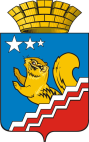 СВЕРДЛОВСКАЯ ОБЛАСТЬВОЛЧАНСКАЯ ГОРОДСКАЯ ДУМАШЕСТОЙ СОЗЫВЧетвертое заседание   РЕШЕНИЕ № 19г. Волчанск										    29.04.2020 г.О внесении изменений в документ территориального планирования «Генеральный план Волчанского городского округа применительно к городу Волчанску, поселку Вьюжный», утвержденный Решением Волчанской городской Думы от 24.02.2012 года от № 14В соответствии с Федеральным законом от 29 декабря 2004 года № 190-ФЗ «Градостроительный кодекс Российской Федерации», статьей 28 Федерального закона от 06 октября 2003 года № 131-ФЗ «Об общих принципах организации местного самоуправления в Российской Федерации», Положением об организации и проведении общественных обсуждений, публичных слушаний по вопросам градостроительной деятельности на территории Волчанского городского округа, утвержденным постановлением главы Волчанского городского округа от 26.11.2018 года № 560, Уставом Волчанского городского округа, принятым Решением Волчанской городской Думы от 09.06.2005 года № 100 (в редакции от 30.10.2019 года), протоколом по общественным обсуждениям проекта внесения изменений в Генеральный план Волчанского городского округа применительно к городу Волчанску от 13.04.2020 года № 5, заключением о результатах общественных обсуждений по проекту внесения изменений в Генеральный план Волчанского городского округа применительно к городу Волчанску                                     от 14.04.2020 года, в целях обеспечения устойчивого развития территории Волчанского городского округа, социальных инфраструктур и соблюдения интересов граждан и их объединений,ВОЛЧАНСКАЯ ГОРОДСКАЯ ДУМА РЕШИЛА:1. Внести изменения в документ территориального планирования «Генеральный план Волчанского городского округа применительно к городу Волчанску, поселку Вьюжный», утвержденный Решением Волчанской городской Думы от 24.02.2012 года от № 14, изложив Генеральный план Волчанского городского округа применительно к городу Волчанску в новой редакции (прилагается).2. Настоящее Решение опубликовать в информационном бюллетене «Муниципальный вестник» и обнародовать на официальных сайтах в сети Интернет по адресу: www.duma-volchansk.ru/standart-activity/resheniya-dumy и www.volchansk-adm.ru/building.3. Контроль за выполнением данного Решения возложить на Комиссию по промышленной политике, вопросам жилищно-коммунального и сельского хозяйства (Неудахин А.В.).Глава Волчанского городского округаА.В. ВервейнПредседатель Волчанской городской Думы А.Ю. Пермяков